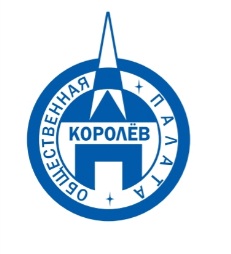 Общественная палата
    г.о. Королёв МО                ул.Калинина, д.12/6Акт
осмотра санитарного содержания контейнерной площадки (КП) 
согласно новому экологическому стандартуг.о.Королев, ул.Болдырева д.10 д.12                   Московская обл. «14» июля 2019 г                                                              ул.Болдырева д.6 д.8                                (адрес КП)Группы общественного контроля в составе:  Романенков Владимир Алексеевич – председатель группы общественного контроляШарошкин Александр Владимирович – член группы общественного контроля По КП ул.Болдырева д.10 д.12Результаты осмотра состояния КП группы:	  Прочее /выводы: Визуальный осмотр показал: контейнерная площадка содержится в хорошем состоянии и оформлена в соответствии с требованиями действующего законодательства. 
Примечания: отсутствует наклейка на баках РСО как сортировать (синяя сетка)Нарушения вывоза мусора по нормам СанПиН не зафиксировано.КП ул.Болдырева д.6 д.8 Результаты осмотра состояния КП комиссией:	Прочее /выводы: Визуальный осмотр показал: контейнерная площадка содержится в хорошем состоянии и оформлена в соответствии с требованиями действующего законодательства
Примечания:  нетНарушения вывоза мусора по нормам СанПиН не зафиксировано.Приложение: фотоматериал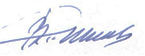 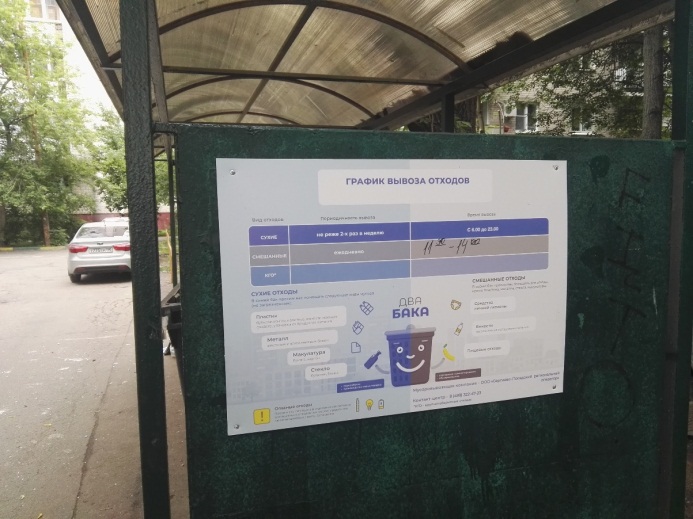 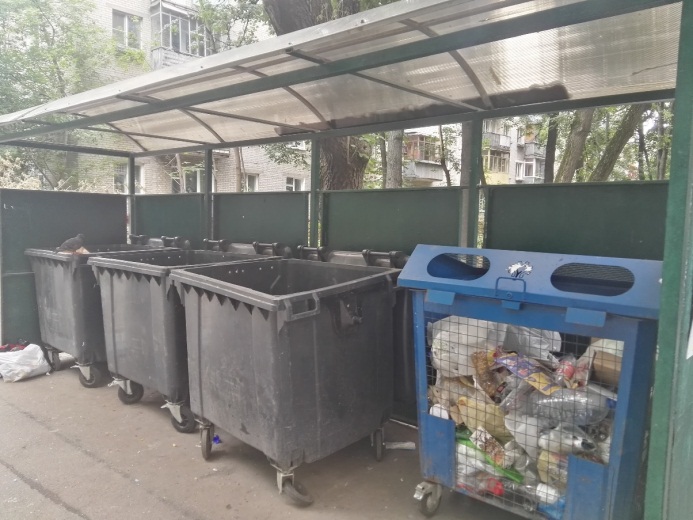 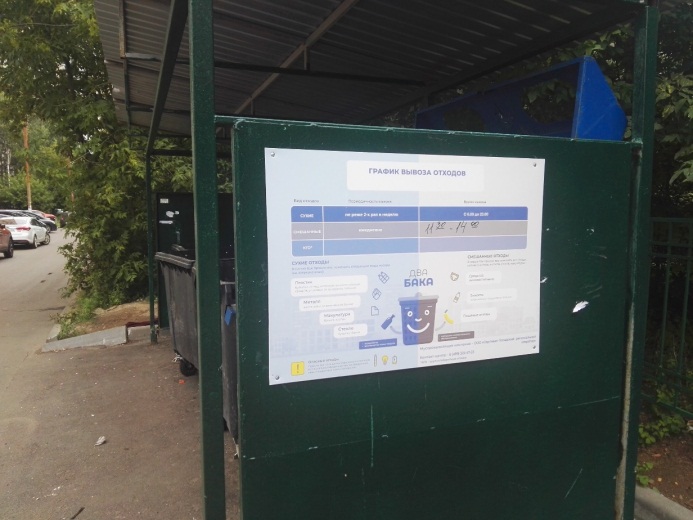 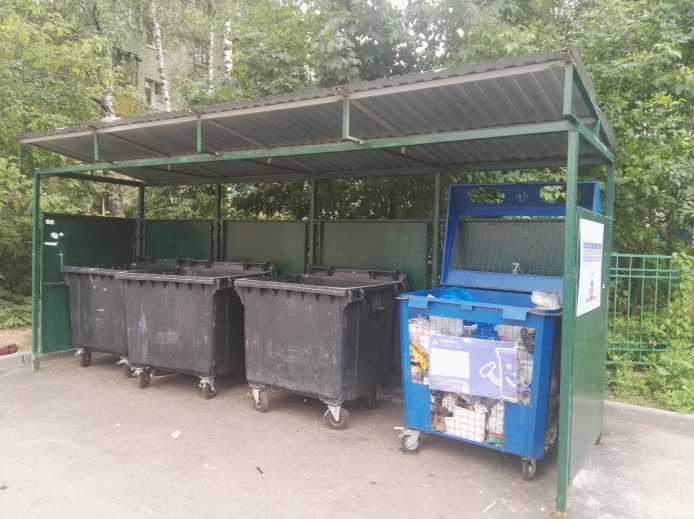 №Критерии оценки контейнерной площадкиБез нарушенийНарушения1Наполнение баков+2Санитарное состояние+3Ограждение с крышей (серые баки под крышей) +4Твёрдое покрытие площадки+5Наличие серых/синих контейнеров (количество)3/16Наличие контейнера под РСО (синяя сетка)17График вывоза и контактный телефон+8Информирование (наклейки на баках как сортировать)+9Наличие крупногабаритного мусора+№Критерии оценки контейнерной площадкиБез нарушенийНарушения1Наполнение баков+2Санитарное состояние+3Ограждение с крышей (серые баки под крышей) +4Твёрдое покрытие площадки+5Наличие серых/синих контейнеров (количество)3/16Наличие контейнера под РСО (синяя сетка)17График вывоза и контактный телефон+8Информирование (наклейки на баках как сортировать)+9Наличие крупногабаритного мусора+Председатель комиссииВ.А.Романенков